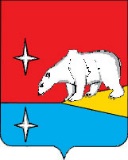 СОВЕТ ДЕПУТАТОВ ГОРОДСКОГО ОКРУГА ЭГВЕКИНОТР Е Ш Е Н И Еот 13 ноября 2020 г.	 	                   	      № 98			 	        п. ЭгвекинотО внесении изменений в Решение Совета депутатов Иультинского муниципального района от 12 ноября 2015 г. № 154Руководствуясь Бюджетным кодексом Российской Федерации, Налоговым кодексом Российской Федерации, Федеральным законом от 6 октября 2003 г. № 131-ФЗ «Об общих принципах организации местного самоуправления в Российской Федерации», Совет депутатов городского округа ЭгвекинотРЕШИЛ:1. Внести в Решение Совета депутатов Иультинского муниципального района от        12 ноября 2015 г. № 154 «О земельном налоге» следующие изменения:пункт 3 изложить в следующей редакции:«3. Налог подлежит уплате налогоплательщиками-организациями в срок не позднее    1 марта года, следующего за истекшим налоговым периодом. Авансовые платежи по налогу подлежат уплате налогоплательщиками-организациями в срок не позднее последнего числа месяца, следующего за истекшим отчетным периодом.».2. Настоящее решение подлежит обнародованию в местах, определенных Уставом городского округа Эгвекинот, и размещению на официальном сайте Администрации городского округа Эгвекинот в информационно-телекоммуникационной сети «Интернет».3. Настоящее решение вступает в силу с 1 января 2021 года, но не ранее, чем по истечении одного месяца со дня его официального обнародования.4. Контроль за исполнением настоящего решения возложить на Председателя Совета депутатов городского округа Эгвекинот Шаповалову Н.С.Главагородского округа Эгвекинот            Председатель Совета депутатов            городского округа Эгвекинот                                      Р.В. Коркишко                                  Н.С. Шаповалова